СОВЕТ ДЕПУТАТОВГОРОДСКОГО ОКРУГА ГОРОД ЕЛЕЦЛИПЕЦКОЙ ОБЛАСТИ РОССИЙСКОЙ ФЕДЕРАЦИИшестого созыва35 сессияР Е Ш Е Н И Еот 23.09.2020                                                                              № 244Об установлении  границ территориидля осуществления территориальногообщественного      самоуправления   
в пределах границ многоквартирного жилого дома № 127 Г по улице Коммунаров	Рассмотрев заявление инициативной группы граждан от 26.08.2020 с предложением об установлении границ территории для осуществления территориального общественного самоуправления, учитывая заключение прокуратуры  города Ельца,  рекомендательное решение постоянной комиссии Совета депутатов городского округа город Елец, руководствуясь Федеральным законом от 06.10.2003 № 131-ФЗ «Об общих принципах организации местного самоуправления в Российской Федерации», Уставом городского округа город Елец, Положением о территориальном общественном самоуправлении в городе Ельце, Совет депутатов городского округа город Елец		РЕШИЛ:	1. Установить границы территории для осуществления территориального общественного самоуправления в пределах границ многоквартирного жилого дома № 127 Г по улице Коммунаров, с учетом прилегающей территории к границам дома на расстоянии: от фасадной части дома - 42 метра; от торца дома со стороны подъезда № 2 - 24 метра; от заднего фасада дома - 14,5 метра (схема границ - Приложение).	2. Опубликовать настоящее решение в Елецкой городской общественно-политической газете «Красное знамя».Председатель                                                                                      В.Н. НиконовПриложение                                                       к решению Совета депутатов городского округа город Елец от 23.09.2020 № 244Схема границ территории для осуществления территориального общественного самоуправления в  пределах границ многоквартирного жилого дома № 127 Г по улице Коммунаров, с учетом прилегающей территории 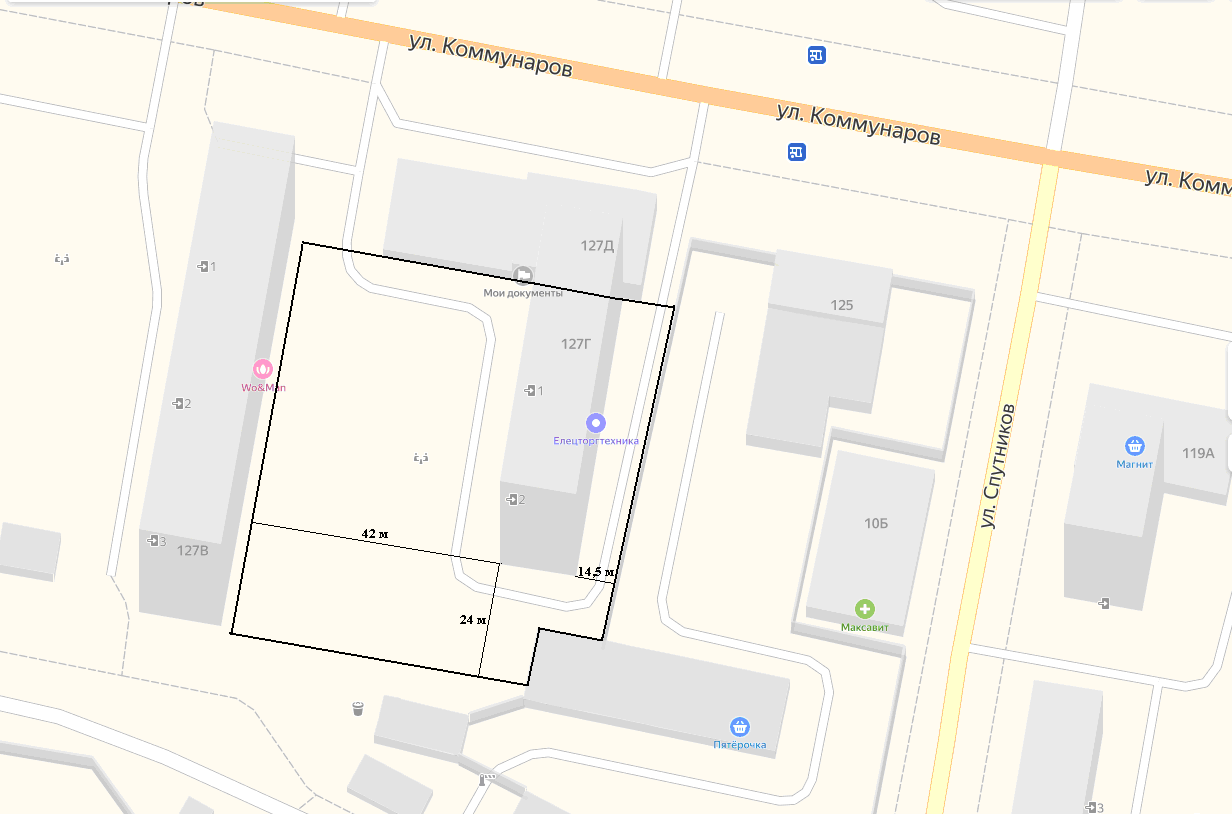 